Employee Emergency Contact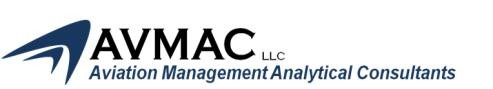 & Recall2015EMPLOYEE EMERGENCY CONTACT/RECALLName of Employee:   	Job Title:  	Work Location: 	In case of emergency contact (in order of precedence):1.(Name)                                                                                (Address) 		 Relation to Employee:  	 (Telephone)2.   	(Name)                                                                                (Address) 		 Relation to Employee:  	 (Telephone)3.   	(Name)                                                                                (Address) 		 Relation to Employee:  	 (Telephone)EMPLOYEE RECALL INFORMATIONI certify that my Recall Address is:Street Address:PO Box Number: 	City:                                                                                        State:                    Zip Code:   	Home Address (if different than above): 	Phone Number:  	Cell Phone:   	Home Email:  	(Employee’s Signature)                                                                             (Date)AVMAC LLC P-HR-006                                                                                                               02/08/2015